Istituto Comprensivo di Barzanò 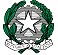 SEDE: Via Leonardo da Vinci, 22 – 23891 Barzanò (Lecco)C.F. 85001820134-  Cod. Min. LCIC80800X Tel. 039.955044 / 039.9272537 - Fax 039.9287473                                                                               e-mail: lcic80800x@istruzione.it  - sito web : www.icsbarzano.gov.it 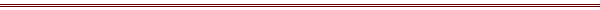 Circolare n° 98           						                                 Barzanò, 06 aprile 2017					                                             AI GENITORI DELLA SCUOLA SECONDARIACon la presente,	                          si comunica che venerdì 28 aprile 2017 dalle ore 16.00 alle ore 19.00  i docenti saranno a disposizione delle famiglie per colloqui individuali. Al fine di ottimizzare l’organizzazione del colloquio, chiediamo di compilare il modulo sottostante e di riconsegnarlo, entro e non oltre martedì 11 aprile 2017, alla coordinatrice di classe.     	                                                                                                                            Il Dirigente Scolastico                                                                                                                                         Dott.ssa Roberta Rizzini-----------------------------------------------------------------------------------------------------------------------------------------------(Tagliando da restituire alla coordinatrice di classe entro martedì 11  aprile 2017)Io sottoscritto_____________________________________________________________________genitore di _____________________________________________________cl. ________________CHIEDO di fissare un appuntamento per il colloquio didattico-disciplinare con il/i docente/i di:ITALIANOINGLESEMUSICASOSTEGNOSTORIA/GEOFRANCESEARTEMOTORIAMATEMATICATEDESCOTECNOLOGIARELIGIONE